Βαθμός Ασφαλείας:Να διατηρηθεί μέχρι:Βαθμ. Προτεραιότητας: ΕΞ. ΕΠΕΙΓΟΝΜαρούσι,    29/08/2014Αρ. Πρωτ.  136241/Γ2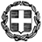 11.  Διευθύνσεις Δευτεροβάθμιας    Εκπαίδευσης της χώρας.2. Γυμνάσια και Γενικά Λύκεια της χώρας.    (μέσω  των Διευθύνσεων Δ/θμιας Εκπ/σης).                                                                                             Περιφερειακές Διευθύνσεις  	Εκπαίδευσης της χώρας.ΘΕΜΑ: «Λειτουργία σχολείων»       Κατόπιν ερωτημάτων που υποβάλλονται στην Υπηρεσία μας και προκειμένου να μην δημιουργηθούν προβλήματα με την έναρξη της νέας σχολικής χρονιάς, σας υπενθυμίζουμε τα ακόλουθα:     ΕΝΑΡΞΗ ΜΑΘΗΜΑΤΩΝ            Για το σχολικό έτος 2014-2015 η διδασκαλία των μαθημάτων στα σχολεία Δευτεροβάθμιας Εκπαίδευσης  αρχίζει στις 11 Σεπτεμβρίου 2014, ημέρα Πέμπτη, σύμφωνα με τη με αρ. 95567/Γ2/20-06-2014 Υπουργική Απόφαση (ΦΕΚ 1861 Β΄).ΕΓΓΡΑΦΕΣ- ΜΕΤΕΓΓΡΑΦΕΣ ΜΑΘΗΤΩΝ        Οι εγγραφές των μαθητών στα Γυμνάσια και στα Γενικά Λύκεια γίνονται σύμφωνα με τις διατάξεις του Π.Δ. 104/1979 (ΦΕΚ 23 Α΄). Κατ’ εξαίρεση, μπορεί να γίνει εγγραφή το μήνα Σεπτέμβριο και μέχρι την έναρξη των μαθημάτων, για τους μαθητές που εμποδίστηκαν να εγγραφούν για λόγους ανωτέρας βίας (π.χ. για λόγους υγείας ή σοβαρούς οικογενειακούς λόγους), καθώς και για τους παραπεμπόμενους μαθητές σε επανεξέταση το Σεπτέμβριο, σύμφωνα με την παρ. 3, αρ. 7 του ν. 2817/2000 (ΦΕΚ 78 Α΄). Επίσης, αναφορικά με τις εγγραφές μαθητών σε Εσπερινά Σχολεία  ισχύει  η παρ. 7, αρ. 45,  του ν. 4186/2013 (Α΄193), σύμφωνα με την οποία: «Στα Εσπερινά Σχολεία δύνανται να εγγράφονται ενήλικες, χωρίς βεβαίωση εργασίας ή ανεργίας, καθώς και ανήλικοι οι οποίοι απασχολούνται σε οικογενειακή επιχείρηση με υπεύθυνη δήλωση των γονέων ή κηδεμόνων τους».       Για την εγγραφή μαθητών από ξένα σχολεία στα Γυμνάσια και στα Γενικά Λύκεια, ισχύουν οι διατάξεις του αρ. 3 του Π.Δ. 182/1984 (ΦΕΚ 60 Α΄) όπου ορίζεται ότι εγγράφονται οποτεδήποτε μέσα στο διδακτικό έτος.                              	Τα δικαιολογητικά για την εγγραφή των αλλοδαπών μαθητών προβλέπονται στο αρ. 10 του Π.Δ. 104/1979 (ΦΕΚ 23 Α΄) και στη με αρ. πρωτ. 91109/Γ2/10-07-2008 εγκύκλιο του Υπουργείου Παιδείας. Τα εν λόγω δικαιολογητικά πρέπει να είναι επίσημα μεταφρασμένα, έτσι όπως αναφέρεται στη με αρ. πρωτ. Γ2/7268/02-10-1995 εγκύκλιο. Σε περίπτωση που οι μαθητές δεν προσκομίσουν τα απαραίτητα δικαιολογητικά, πρέπει να ακολουθείται η διαδικασία που περιγράφεται στις με αρ. πρωτ. Γ2/7268/02-10-1995 και 48946/Γ2/18-05-2005 εγκυκλίους. Σας υπενθυμίζουμε ότι κατ’ εξαίρεση, με ελλιπή δικαιολογητικά, δύνανται να εγγραφούν ανήλικοι μαθητές, υπήκοοι τρίτων χωρών, στις περιπτώσεις που περιλαμβάνονται στο αρ. 72 του ν. 3386/2005 (ΦΕΚ 212 Α΄), όπως τροποποιήθηκε και ισχύει.             Οι μετεγγραφές των μαθητών των Γυμνασίων και των Γενικών Λυκείων γίνονται σύμφωνα με τις διατάξεις του Π.Δ. 104/1979 (ΦΕΚ 23 Α΄) και του αρ. 35 του Π.Δ. 376/1993 (ΦΕΚ 159 Α΄). Σας υπενθυμίζουμε ότι η καταληκτική ημερομηνία μετεγγραφής από τα Γενικά στα Επαγγελματικά Λύκεια και αντίστροφα, είναι η 15η Οκτωβρίου εκάστου έτους. ΠΡΟΓΡΑΜΜΑΤΙΣΜΟΣ ΕΞΕΤΑΣΕΩΝ ΣΕΠΤΕΜΒΡΙΟΥ         Οι εξετάσεις στα Γυμνάσια και τα Γενικά Λύκεια κατά την περίοδο του Σεπτεμβρίου του σχολικού έτους 2014-2015 προγραμματίζονται και ολοκληρώνονται από την 1η έως τη 10η Σεπτεμβρίου 2014, σύμφωνα με το Π.Δ. 123/1987 (ΦΕΚ 68 Α΄).         Για τα Γυμνάσια οι εν λόγω εξετάσεις πραγματοποιούνται σύμφωνα με τo αρ. 2 του Π.Δ. 182/1984 (ΦΕΚ 60 Α΄), ενώ για τα Γενικά Λύκεια πραγματοποιούνται σύμφωνα με το αρ. 32 του Π.Δ. 60/2006 (ΦΕΚ 65 Α΄), όπως τροποποιήθηκε με τις  παρ. 41, 42,  αρ. 1, του Π.Δ. 68/2014 (ΦΕΚ 110 Α΄).          Οι κηδεμόνες των μαθητών Γυμνασίων και Γενικών Λυκείων ή οι ίδιοι οι μαθητές, εφόσον είναι ενήλικοι, μπορούν να υποβάλουν αίτηση για αναβαθμολόγηση γραπτών δοκιμίων μέσα σε τρεις (3) εργάσιμες ημέρες από την έκδοση των αποτελεσμάτων.        Υπενθυμίζουμε ότι, σύμφωνα με τη με αρ. πρ. Γ2/4705/14-09-1993 εγκύκλιο του Υ.ΠΑΙ.Θ., εκπρόθεσμη εξέταση μαθητών οι οποίοι λόγω ασθενείας ή άλλων σοβαρών λόγων δεν καταστεί δυνατόν να προσέλθουν κατά την εξεταστική περίοδο του Σεπτεμβρίου εγκρίνεται από τον Διευθυντή της οικείας Δ/νσης Δ/θμιας Εκπ/σης, αφού οι ενδιαφερόμενοι υποβάλουν τα απαραίτητα δικαιολογητικά μέχρι τις 30 Σεπτεμβρίου. 
Σε περίπτωση που οι ανωτέρω λόγοι ασθενείας υφίστανται και πέραν της 30ης Σεπτεμβρίου, τότε η αίτηση με τα δικαιολογητικά υποβάλλονται στη Δ/νση Σπουδών Δ.Ε. του Υ.ΠΑΙ.Θ.ΘΕΜΑΤΑ ΕΝΗΜΕΡΩΣΗΣ ΓΟΝΕΩΝ ΚΑΙ ΜΑΘΗΤΩΝ Ο Διευθυντής της σχολικής μονάδας και ο Σύλλογος Διδασκόντων ενημερώνουν τους γονείς - κηδεμόνες και τους μαθητές για θέματα που συμβάλλουν στην ομαλή λειτουργία του σχολείου, όπως:   - Τα όρια των απουσιών και τον τρόπο δικαιολόγησής τους (Π.Δ. 39/2014 για τα  Γυμνάσια, Π.Δ. 60/2006, όπως τροποποιήθηκε και ισχύει, για τα Γενικά Λύκεια).      Με ιδιαίτερη προσοχή πρέπει να αντιμετωπίζονται μαθητές που κατά τη διάρκεια του διδακτικού έτους έχουν σοβαρά προβλήματα υγείας και στους οποίους παρέχεται η δυνατότητα να ενταχθούν στην κατηγορία των «κατ’ ιδίαν διδαχθέντων».        - Τη δυνατότητα αντικατάστασης της γραπτής από προφορική εξέταση, κατά τη διάρκεια του διδακτικού έτους, για περιπτώσεις μαθητών με αναπηρία και με ειδικές εκπαιδευτικές ανάγκες, σύμφωνα με τις Υ.Α 28722/Γ2/12-03-2010 (ΦΕΚ 276 Β΄), Φ.253/155439/Β6/16-12-2009 (ΦΕΚ 2544 Β΄) και 11586/Γ6/28-01-2011 (ΦΕΚ 262 Β΄).                   -  Τη  δυνατότητα απαλλαγής από το μάθημα των Θρησκευτικών για τους μαθητές που είναι αλλόθρησκοι ή ετερόδοξοι ή επικαλούνται λόγους θρησκευτικής συνείδησης και γι’ αυτό δεν επιθυμούν να το παρακολουθήσουν, σύμφωνα με τη με αρ. πρ. 133099/Γ2/19-09-2013 εγκύκλιο του Υ.ΠΑΙ.Θ. με θέμα «Ρύθμιση μαθητικών θεμάτων». Επισημαίνουμε ότι η απαλλαγή από το μάθημα των Θρησκευτικών χορηγείται ύστερα από Υπεύθυνη Δήλωση του ίδιου του μαθητή αν είναι ενήλικος ή των γονέων του ή του νόμιμου κηδεμόνα του αν είναι ανήλικος, η οποία παραλαμβάνεται  από το Διευθυντή του σχολείου εντός πέντε (5) ημερών  από  την έναρξη των μαθημάτων.          Τέλος, σας ευχόμαστε καλή σχολική χρονιά και θα είμαστε αρωγοί στο έργο σας αναγνωρίζοντας την ουσιαστική συμβολή σας στην εκπαιδευτική διαδικασία.Η  ΑΝΑΠΛΗΡΩΤΡΙΑ ΠΡΟΪΣΤΑΜΕΝΗ ΤΗΣ ΔΙΕΥΘΥΝΣΗΣ                       ΑΝΑΣΤΑΣΙΑ  ΠΑΣΧΑΛΙΔΟΥ Δ/νση Σπουδών Δ.Ε. Εσωτ. Διανομή: Τμήμα Γ΄ 